Уважаемая госпожа,
уважаемый господин,1	КГСЭ намеревается применить традиционную процедуру утверждения, описанную в разделе 9 Резолюции 1 (Пересм. Женева, 2022 г.) ВАСЭ, для утверждения вышеупомянутых проектов Рекомендаций МСЭ-Т на своем следующем собрании, которое состоится в Женеве 29 июля ‒ 2 августа 2024 года. Повестка дня и вся соответствующая информация, касающаяся собрания КГСЭ, будет представлена в Коллективном письме 4.2	Названия и резюме предлагаемых к утверждению проектов Рекомендаций МСЭ-Т, а также указания на места их размещения содержатся в Приложении 1.ПРИМЕЧАНИЕ 1. – Ни для одного из проектов этих текстов, по которым сделаны заключения, не был подготовлен обосновывающий документ согласно Рекомендации A.5 МСЭ-Т.ПРИМЕЧАНИЕ 2. – На дату настоящего Циркуляра БСЭ не получило в отношении указанных проектов текстов каких-либо заявлений в соответствии с политикой в области прав интеллектуальной собственности (ПИС). Для получения актуальной информации членам предлагается обращаться к базе данных ПИС по адресу: https://itu.int/ipr/.3	Настоящий Циркуляр открывает официальные консультации с Государствами – Членами МСЭ относительно возможности рассмотрения этих текстов с целью их утверждения на предстоящем собрании в соответствии с п. 9.4 Резолюции 1. Государствам-Членам предлагается заполнить содержащуюся в Приложении 2 форму и вернуть ее не позднее 23 час. 59 мин. UTC 17 июля 2024 года.4	Если в своих ответах 70 процентов или более Государств-Членов поддержат рассмотрение с целью утверждения, то одно пленарное заседание будет посвящено применению процедуры утверждения. Государства-Члены, которые не предоставят полномочий для осуществления процедуры, должны сообщить Директору БСЭ причины такого мнения и указать, какие возможные изменения могли бы способствовать продолжению работы.С уважением,(подпись)Сейдзо Оноэ 
Директор Бюро 
стандартизации электросвязиПриложения: 2ПРИЛОЖЕНИЕ 1Резюме и указание на место размещения проектов пересмотренной и новых Рекомендаций МСЭ-Т, по которым сделано заключение1	Проект пересмотренной Рекомендации МСЭ-T А.7 [TSAG-R5]Оперативные группы: создание и рабочие процедурыРезюмеВ Рекомендации МСЭ-Т А.7 описаны рабочие методы и процедуры оперативной группы, например ее создание, круг ведения, руководство, участие, финансирование, поддержка и результаты работы.Разработка руководящих указаний по работе для оперативных групп, включая постоянную координацию со своей основной комиссией, могла бы способствовать быстрой доработке результатов соответствующими исследовательскими комиссиями.Оперативные группы МСЭ-Т – это гибкий инструмент выполнения новой работы. Благодаря такой гибкости группы могут вырабатывать широкий диапазон результатов работы. Как показывают многочисленные примеры, члены оперативной группы не имеют опыта составления технических спецификаций, поэтому результаты работы оперативных групп, как правило, хотя и являются полезными, но требуют переработки соответствующими исследовательскими комиссиями.В Дополнении I представлены руководящие указания для исследовательских комиссий и оперативных групп по выполнению работы оперативными группами в соответствии с Рекомендацией МСЭ-T A.7, цель которых заключается в разработке спецификаций, пригодных для эффективной переработки из результатов работы оперативной группы в Рекомендации МСЭ-Т либо информационные тексты.2	Проект новой Рекомендации МСЭ-T А.18 (ранее A.JCA) [TSAG-R6]Группы по совместной координационной деятельности: создание и рабочие процедурыРезюмеГруппа по совместной координационной деятельности (JCA) формируется для координации деятельности по темам, актуальным для исследовательских комиссий МСЭ-T. Эти группы отчитываются о ходе своей работы либо перед КГСЭ, либо перед конкретной исследовательской комиссией. JCA не составляют Рекомендаций. Методы их работы описаны в этой Рекомендации.3	Проект новой Рекомендации МСЭ-T А.24 [TSAG-R7]Сотрудничество и обмен информацией с другими организациямиРезюмеВ этой Рекомендации рассматриваются различные процессы сотрудничества и обмена информацией между МСЭ-Т и другими квалифицированными организациями, включая общий процесс по разработке документов МСЭ-Т (Рекомендаций, Добавлений и т. д.) в сотрудничестве с другими организациями в целях выпуска идентичных (или технически согласованных) документов.ПРИЛОЖЕНИЕ 2 Предмет: Ответ Государств-Членов на Циркуляр 203 БСЭ:
Консультации по проектам пересмотренных и новых Рекомендаций, по которым сделано заключениеУважаемая госпожа,
уважаемый господин,В рамках консультаций с Государствами-Членами по указанным в Циркуляре 203 БСЭ проектам текстов, по которым сделано заключение, я хотел/хотела бы сообщить вам мнение администрации, изложенное в таблице, ниже.С уважением,[Фамилия]
[Официальная должность/титул]
Администрация [Государства-Члена]______________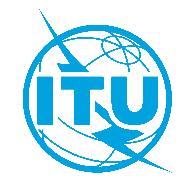 Международный союз электросвязиБюро стандартизации электросвязиМеждународный союз электросвязиБюро стандартизации электросвязиЖенева, 8 апреля 2024 годаЖенева, 8 апреля 2024 годаОсн.:Циркуляр 203 БСЭ
TSAG /HOКому:–	Администрациям Государств – Членов СоюзаКопии:–	Членам Сектора МСЭ-Т–	Академическим организациям − Членам МСЭ–	Председателю и заместителям Председателя КГСЭ−	Директору Бюро развития электросвязи−	Директору Бюро радиосвязиКому:–	Администрациям Государств – Членов СоюзаКопии:–	Членам Сектора МСЭ-Т–	Академическим организациям − Членам МСЭ–	Председателю и заместителям Председателя КГСЭ−	Директору Бюро развития электросвязи−	Директору Бюро радиосвязиКому:–	Администрациям Государств – Членов СоюзаКопии:–	Членам Сектора МСЭ-Т–	Академическим организациям − Членам МСЭ–	Председателю и заместителям Председателя КГСЭ−	Директору Бюро развития электросвязи−	Директору Бюро радиосвязиТел:+41 22 730 5866Кому:–	Администрациям Государств – Членов СоюзаКопии:–	Членам Сектора МСЭ-Т–	Академическим организациям − Членам МСЭ–	Председателю и заместителям Председателя КГСЭ−	Директору Бюро развития электросвязи−	Директору Бюро радиосвязиКому:–	Администрациям Государств – Членов СоюзаКопии:–	Членам Сектора МСЭ-Т–	Академическим организациям − Членам МСЭ–	Председателю и заместителям Председателя КГСЭ−	Директору Бюро развития электросвязи−	Директору Бюро радиосвязиКому:–	Администрациям Государств – Членов СоюзаКопии:–	Членам Сектора МСЭ-Т–	Академическим организациям − Членам МСЭ–	Председателю и заместителям Председателя КГСЭ−	Директору Бюро развития электросвязи−	Директору Бюро радиосвязиФакс:+41 22 730 5853Кому:–	Администрациям Государств – Членов СоюзаКопии:–	Членам Сектора МСЭ-Т–	Академическим организациям − Членам МСЭ–	Председателю и заместителям Председателя КГСЭ−	Директору Бюро развития электросвязи−	Директору Бюро радиосвязиКому:–	Администрациям Государств – Членов СоюзаКопии:–	Членам Сектора МСЭ-Т–	Академическим организациям − Членам МСЭ–	Председателю и заместителям Председателя КГСЭ−	Директору Бюро развития электросвязи−	Директору Бюро радиосвязиКому:–	Администрациям Государств – Членов СоюзаКопии:–	Членам Сектора МСЭ-Т–	Академическим организациям − Членам МСЭ–	Председателю и заместителям Председателя КГСЭ−	Директору Бюро развития электросвязи−	Директору Бюро радиосвязиЭл. почта:tsbtsag@itu.intКому:–	Администрациям Государств – Членов СоюзаКопии:–	Членам Сектора МСЭ-Т–	Академическим организациям − Членам МСЭ–	Председателю и заместителям Председателя КГСЭ−	Директору Бюро развития электросвязи−	Директору Бюро радиосвязиКому:–	Администрациям Государств – Членов СоюзаКопии:–	Членам Сектора МСЭ-Т–	Академическим организациям − Членам МСЭ–	Председателю и заместителям Председателя КГСЭ−	Директору Бюро развития электросвязи−	Директору Бюро радиосвязиКому:–	Администрациям Государств – Членов СоюзаКопии:–	Членам Сектора МСЭ-Т–	Академическим организациям − Членам МСЭ–	Председателю и заместителям Председателя КГСЭ−	Директору Бюро развития электросвязи−	Директору Бюро радиосвязиПредмет:Консультации с Государствами-Членами по проектам пересмотренной Рекомендации МСЭ-Т A.7 и новых Рекомендаций МСЭ-Т А.18 (ранее А.JCA) и А.24, по которым сделано заключение и которые предложены для утверждения на собрании КГСЭ МСЭ-Т (Женева, 29 июля ‒ 2 августа 2024 г.)Консультации с Государствами-Членами по проектам пересмотренной Рекомендации МСЭ-Т A.7 и новых Рекомендаций МСЭ-Т А.18 (ранее А.JCA) и А.24, по которым сделано заключение и которые предложены для утверждения на собрании КГСЭ МСЭ-Т (Женева, 29 июля ‒ 2 августа 2024 г.)Консультации с Государствами-Членами по проектам пересмотренной Рекомендации МСЭ-Т A.7 и новых Рекомендаций МСЭ-Т А.18 (ранее А.JCA) и А.24, по которым сделано заключение и которые предложены для утверждения на собрании КГСЭ МСЭ-Т (Женева, 29 июля ‒ 2 августа 2024 г.)Консультации с Государствами-Членами по проектам пересмотренной Рекомендации МСЭ-Т A.7 и новых Рекомендаций МСЭ-Т А.18 (ранее А.JCA) и А.24, по которым сделано заключение и которые предложены для утверждения на собрании КГСЭ МСЭ-Т (Женева, 29 июля ‒ 2 августа 2024 г.)Кому:Директору Бюро стандартизации электросвязи,Международный союз электросвязиPlace des NationsCH 1211 Geneva 20, SwitzerlandОт:[Фамилия][Официальная должность/титул][Адрес]Факс:Эл. почта:+41 22 730 5853Факс:Эл. почта:Дата:[Место,] [Дата]Выбрать одну из двух ячеекПроект пересмотренной Рекомендации МСЭ-T А.7	Предоставляет полномочия КГСЭ для рассмотрения этого текста с целью его утверждения (в этом случае выбрать один из двух вариантов ⃝):⃝	Замечания или предлагаемые изменения отсутствуют⃝	Замечания и предлагаемые изменения прилагаютсяПроект пересмотренной Рекомендации МСЭ-T А.7	Не предоставляет полномочий КГСЭ для рассмотрения этого текста с целью его утверждения (причины этого мнения и возможные изменения, которые могли бы способствовать продолжению работы, прилагаются)Проект новой Рекомендации МСЭ-T А.18 
(ранее A.JCA)	Предоставляет полномочия КГСЭ для рассмотрения этого текста с целью его утверждения (в этом случае выбрать один из двух вариантов ⃝):⃝	Замечания или предлагаемые изменения отсутствуют⃝	Замечания и предлагаемые изменения прилагаются Проект новой Рекомендации МСЭ-T А.18 
(ранее A.JCA)	Не предоставляет полномочий КГСЭ для рассмотрения этого текста с целью его утверждения (причины этого мнения и возможные изменения, которые могли бы способствовать продолжению работы, прилагаются)Проект пересмотренной Рекомендации МСЭ-T А.24	Предоставляет полномочия КГСЭ для рассмотрения этого текста с целью его утверждения (в этом случае выбрать один из двух вариантов ⃝):⃝	Замечания или предлагаемые изменения отсутствуют⃝	Замечания и предлагаемые изменения прилагаютсяПроект пересмотренной Рекомендации МСЭ-T А.24	Не предоставляет полномочий КГСЭ для рассмотрения этого текста с целью его утверждения (причины этого мнения и возможные изменения, которые могли бы способствовать продолжению работы, прилагаются)